Муниципальное казённое специальное (коррекционное) образовательное  учреждение для обучающихся, воспитанников с ограниченными возможностями здоровья «Яйвинская специальная (коррекционная) общеобразовательная школа-интернат»Конспект урока по СБО «Виды теста»(7 класс)Выполнилаучитель ОБЖ, СБОБерезина Елена ПавловнаТехнологическая карта урока.№п/пЭтапы урока.Организация этапа.Основное содержание урокаОсновное содержание урока№п/пЭтапы урока.Организация этапа.Деятельность учителя.Деятельность ученика.1.Организационный момент.Готовность к уроку.Взаимное приветствие.Проверка готовности к уроку.Рапорт дежурного.Взаимное приветствие.Сдает рапорт.Садятся за парты.2.Подготовка уч-ся к усвоению нового материала.Введение в тему.Отгадайте загадку.Я пузырюсь и пыхчу, жить в квашне я не хочу.Надоела мне квашня,Посадите  в печь меня. (Тесто.)Тема урока «Виды теста».Отгадывают загадку.Записывают в тетрадь тему урока.3.Сообщение нового материала.Вводная беседа.Заполнение таблицы.Основным продуктом в приготовлении теста, является мука.Мука - порошкообразный продукт, который получается в результате измельчения зерен пшеницы, ржи, кукурузы и т.д. В зависимости от вида используемого зерна различают ржаную, пшеничную, кукурузную, овсяную, гречневую и др. муку.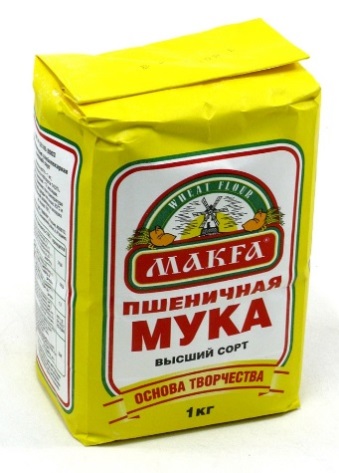 Качество муки определяют по ее цвету, запаху, вкусу.Цвет - основной показатель сорта муки. Он зависит от окраски зерна, крупности помола, влажности. У муки пшеничного высшего сорта цвет должен быть белым или белым с кремовым оттенком, у муки ржаной-серовато-белым. Чем ниже сорт муки, тем она темнее.Запах муки должен быть без примеси плесенного, затхлого. Мука не должна иметь привкуса, т.е. не быть горьковатой, кисловатой.В зависимости от вида теста при приготовлении мучных блюд используются  различные жидкости: вода, молоко, кефир и др.В некоторые виды теста добавляют жиры (масло сливочное, масло растительное или маргарин), сахар.Все виды теста можно разделить на две группы:                    ТестоБез дрожжевое        Дрожжевое                                                                                                                                                                                       Бисквитное;       Сдобное.                                       Заварное;Слоеное;Песочное.Все изделия из теста должны иметь пористую структуру, чтобы при выпечке горячий воздух легче проникал в изделие. Вещества, которые создают такую структуру, называю разрыхлителями.Для дрожжевого теста разрыхлитель - дрожжи.Из дрожжевого теста выпекают разнообразные изделия. Изделия, содержащие большое количество жира, яиц и сахара, называют сдобными. Сдобное тесто готовят опарным способом. Приготовление изделий из дрожжевого теста складывается из замеса, брожения, разделки, расстойки и выпечки.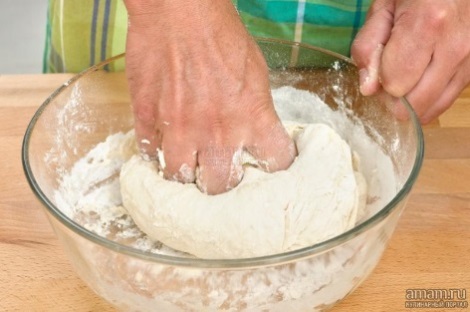 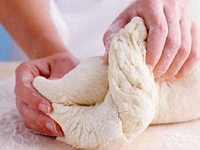 При замесе теста муку просеивают, соль, сахар растворяют, дрожжи размешивают в теплой воде. 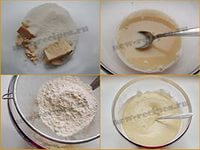 Все компоненты соединяют и оставляют для брожения. Белки муки впитывают воду и, набухая, образуют клейковину, которая придает тесту эластичность.После того как тесто готово, его разделывают на пироги, булочки, ватрушки, кулебяки, расстегаи и другие изделия.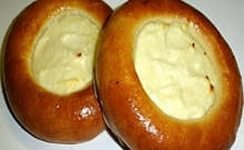 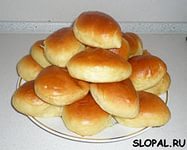 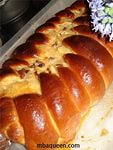 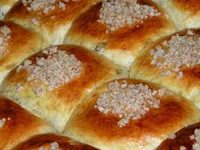 К без дрожжевому тесту относят четыре вида теста.Таблица: «Виды без дрожжевого теста».Слушают учителя, делаю записи в тетради.Заполняют таблицу.4.Закрепление изученного материала.Обобщающая беседа.1. На какие две группы можно разделить тесто?2. Что такое разрыхлитель?3.Какие виды теста относятся к без дрожжевому?4.Какие виды теста относятся к дрожжевому?5.Какое тесто называют пресным?Отвечают на вопросы.5.Итог урока.Рефлексия деятельностиОцените свою работу на уроке,заполните лист рефлексии.Урок был: а). интересным, б).скучным.Урок был: а). полезным, б). бесполезным.Урок был: а). активным, б). пассивным.Урок был: а). трудолюбивым, б). ленивым.Урок был: а). мне пригодится в жизни; б). мне не нужно.Выполняют задание.